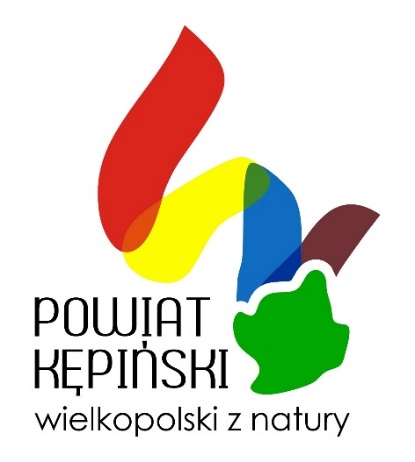 .......................................................…                                 (imię i nazwisko) ..........................................................                  (miejscowość zamieszkania)OŚWIADCZENIEOświadczam, że znam i akceptuję regulamin Rodzinnego Rajdu Rowerowego ,,NA POWIATOWYM SZLAKU”…………………………...                ..............................................(data)                                                                        (podpis)